Application Check ListThis check list is to help ensure all information if filled out and all documentation is included before submitting the application.Eligibility Requirements*LIFE Experience staff does not have certification required to provide medication management or serve as personal care assistants. If these services are required, the family will need to contract with private providers for personal care and/or medical management during the program. By signing this form, the potential participant and his or her parent(s)/guardian(s) acknowledge having read and understood the basic eligibility requirements for LIFE. This form must be signed and be included in the application packet. It must also be noted that this form includes ONLY the basic eligibility requirements for admittance to LIFE. Final acceptance to the program will be determined by the Admissions Committee.Parent/Guardian Signature______________________________		Date___/____/____Participant Signature_______________________________________		Date___/____/____LIFE Experience Application 2019Please provide a recent photograph of the applicant along with this form. Be sure to complete all sections of the application. Please select the desired session(s) for participation: (You may select more than one session)□ Session 1  Cost-$3,900   June 2, 2019-June 29, 2019  □ Session 2  Cost-$3,900  June 30, 2019_ July 27, 2019Section 1: Personal InformationParticipant’s InformationName of Participant___________________________________	Nickname_______________Address______________________________________________________________________City_____________________________  State_____________	ZIP ________________Home Phone___________________________ Alternate Phone___________________Date of Birth________________________  Age___________ 	Sex_______________Social Security Number ______________________________________________________Primary Disability___________________________________________________________Secondary Disability__________________________________________________________Parent/Guardian InformationParticipant resides with: □Mother   □Father   □Both   □Foster Parent   □Group Home  □ Other________________Parent/Guardian Information (Primary Contact)Name _______________________________________________________________________Address______________________________________________________________________City_____________________________  State_____________	ZIP ___________________Home Phone___________________________ Alternate Phone_____________________Email Address__________________________ Employer: _________________________Supervisor_____________________________ Employer Phone_____________________Employer Address__________________________________________________________Parent/Guardian Information (Alternative Contact)Name _______________________________________________________________________Address______________________________________________________________________City_____________________________  State_____________	ZIP ___________________Home Phone___________________________ Alternate Phone__________________________Email Address_________________________ Employer: _______________________________Supervisor_____________________________ Employer Phone_____________________Employer Address__________________________________________________________DemographicHave you ever been away from home before?  □ Yes  □ NoIf “Yes,” where did you go and how long were you away from home? Did you enjoy that experience?What high school did you attend (name/location)? _____________________________________________________________________Did you graduate from high school?  □ Yes  □  NoIf “Yes,” did you graduate with a special diploma?  □ Yes  □ No   Year: _____________If you have graduated from high school, please list what you have done since graduation (ex. Work, volunteer, community-based training, leisure activities, etc.)_______________________________________________________________________________________________________________________________________________________________________________________________________________________________Please list any and/all community work experiences (indicate if experience was paid or volunteer, as well as duration)__________________________________________________________________________________________________________________________________________________________________________________________________________________________________________Do you smoke? □ Yes  □  No   Quantity per week: ______________Do you drink alcoholic beverages?  □ Yes  □  No    Frequency: _____________________Have you ever been arrested?  □ Yes   □  NoIf “Yes,” please describe the following:Date: ____________________________Arresting Charge: __________________________________ □ Misdemeanor    □ FelonyWere you convicted?  □Yes   □ No   If “Yes,” please describe your sentence: ___________________________________________________________________________Section 2: Disability, Impairment, Challenge, or Condition and Medical InformationPlease use space provided to answer the questions and elaborate as much as possible, and feel free to add extra pages if necessary).Disability or Condition (Please check all that apply)□ Down Syndrome		□ Attention Deficit Hyperactivity Disorder□ Cerebral Palsy			□ Autism□ Prader/Willi Syndrome		□ Emotional Disorder (Bipolar, Depression, etc.)□ Spina Bifida 			□ Muscular Dystrophy□ Chromosome Abnormality (Diagnosis/Explain) ___________________________________________________________________________□ Intellectual Disability (Diagnosis/Explain) ___________________________________________________________________________□ Deaf/Hearing Impaired (Diagnosis/Explain) ___________________________________________________________________________□ Speech Disorder (Diagnosis/Explain)                      ___________________________________________________________________________□ Blind/Visual Impairment (Diagnosis/Explain)___________________________________________________________________________□ Other ___________________________________________________________________________1.  Do you currently receive private therapeutic services, such as physical therapy, occupational therapy, psychiatry, speech therapy, or behavioral therapy? If yes, please list___________________________________________________________________________ _________________________________________________________________________________________________________________________________________________________________________________________________________________________________Please list any significant medical and/or physical conditions that may impact your participation in social and/or recreational activities within the program (for example: severe allergies or visual disability) ____________________________________________________________________________________________________________________________________________________________________________________________________________________________________________________________________________________________________________Please list all medications that you are currently taking. Include the dosage/frequency, purpose of the medications, and any side effect(s):_______________________________________________________________________________________________________________________________________________________________________________________________________________________________________________________________________________________________________________________________________________________________________________________Are you independent in self-administering medications and remembering to take medication?*  □ Yes  □ No*Please note that LIFE Experience does not have a nurse or any other medical personnel.3. Do you have seizures?     □Yes     □ NoType ________________________	Duration _______________________Frequency ____________________	Date of last seizure _______________________Are seizures controlled with medications?      □ Yes    □ No 4.  Please list any assistive technology that you use (i.e., wheelchair, eyeglasses, prosthesis, walker, hearing aid, roll aid, etc.) and if you require accessibility accommodations. ________________________________________________________________________________________________________________________________________________________________________________________________________________________________________________________________________________________________________________________ Section 3: A little bit about you 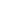 Hobbies and InterestsCooking ____Baking ____Arts/Crafts ____Gardening ____Reading ____Writing ____Beach ____Movies ____Musical Instrument ____Dancing ____Acting ____Concerts ____Theater ____Board Games ____Decorating ____Working out ____Golf ____Tennis ____Basketball ____Soccer ____Volleyball ____Softball ____Baseball ____Swimming ____Running/Jogging ____Museums ____Amusement Parks ____Eating at Restaurants ____Shopping ____Watching TV ____Video Games ____List any clubs or organizations in which you currently participate._______________________________________________________________________________________________________________________________________________________________________________________________________________________________________________________________If your applicant desires to participate in religious services, please indicate the religious preference. (LIFE Experience will assist in making arrangements for public transportation to and from services) _______________________________________________________________________________________________________________________________________________________________________________________________________________________________________________________________Please use this answer key for the following “skills” sections: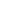 Transportation Skills:____How to read a map ____How to use a city bus schedule ____How to ride the city bus____How to ask others for directions____Crossing the street ____Crosses street with crosswalk ____Crosses 2 lanes with light____Crosses 2 lanes without light____Crosses 4 + lanes with light ____Crosses 4+ lanes without light____Able to utilize a city taxi ____Able to utilize a shuttle serviceSpecifics/Comments:__________________________________________________________Financial Management Skills:____ Able to count money____ Able to estimate cash back from a transaction____Using Cash to purchase items at a store____ Using a calculator to estimate costs during shopping (i.e. calculating sales tax and total items)____Using a Debit Card____ Keeping track of debit card spending (i.e. keeping receipts and recording spending)____ Using a Credit Card____ Keeping track of credit card spending (i.e. keeping receipts and recording spending)____Developing a budget____ Remaining within a budget____ Balancing a checkbook____ Organizing your WalletPlease provide any additional information that would be helpful for life experience staff in your ability and challenges in financial management. __________________________________________________________________________________________________________________________________________________________________________________________________________________________________________________________Household Chore Skills:____ Dusting____ Sweeping____ Vacuuming____ Cleaning Mirrors____ Polishing____ Washing dishes by hand____Using a dishwasher____ Doing Laundry____ Ironing____ Cleaning bathtubs____Cleaning toilets____ Removing stains from carpetsPlease list any additional chores activities that you know how to do and/or require further assistance in learning.  ____________________________________________________________________________________________________________________________________________________Culinary Skills:____ Cutting Vegetables____ Cutting Fruits____ Cutting Meats____ Using a Microwave____ Using an Oven____ Using a Stove____ Following Simple Recipe____ Using a dishwasher____ Using a toaster What types of breakfast meals do you usually eat and can you prepare these by yourself? If not, what are some breakfast meals are you able to prepare without assistance?______________________________________________________________________________________________________________________________________________________What types of lunch and dinner meals do you usually eat? ______________________________________________________________________________________________________________________________________________________What types of lunch meals are you able to prepare by yourself without assistance? ______________________________________________________________________________________________________________________________________________________Have you ever made meals from the following semi-prepared meal boxes: Hamburger Helper, Campbell’s, Pasta Side Dishes, etc.? If yes, how did it turn out?____________________________________________________________________________________________________________________________________________________________What type of meals would you like to learn how to cook?______________________________________________________________________________________________________________________________________________________Do you know how to use kitchen appliances in a safe manner? Please describe.______________________________________________________________________________________________________________________________________________________What are your favorite types of meals and foods?______________________________________________________________________________________________________________________________________________________What is your favorite type of restaurant? (ex. Italian, Chinese, Japanese, Mexican, etc.).______________________________________________________________________________________________________________________________________________________Do you ever eat frozen foods? If so, which ones? (ex. Lean Cuisines, Hot Pockets, etc.).______________________________________________________________________________________________________________________________________________________What foods do you not like?______________________________________________________________________________________________________________________________________________________Do you eat a healthy balance between fruits, vegetables, meats, and dairy products?______________________________________________________________________________________________________________________________________________________Are you currently on and/or follow a diet, special diet (due to allergies/illnesses), religious preference, have nutritional goals, etc.? (Please Explain)______________________________________________________________________________________________________________________________________________________Stamina and EndurancePlease check the item that describes you the best:Strength – Lifting and Carrying:___ Poor (<10 lbs)	___Fair (10-20 lbs)	___Average (30-40 lbs)	___Strong (>50 lbs)Specifics/Comments: _______________________________________________________________Endurance in completing tasks: (without breaks)___Works <2 hours		___Works 2-3 hours	___Works 3-4 hours	Specifics/Comments: _______________________________________________________________Orienting:___Small Area     ___One Room     ___Several Rooms    ___Building Wide    ___Building & GroundsSpecifics/Comments: _______________________________________________________________4. Physical Mobility: (Please check all that apply)___Sit/stand    ___Fair ambulation    ___Difficulty with stairs/minor obstacles    ___Full mobilitySpecifics/Comments: _______________________________________________________________         5.  Gross Motor Ability:___Full			___Fair			___MinimalSpecifics/Comments:  _______________________________________________________________      6.    Fine Motor Ability:___Full			___Fair			___MinimalSpecifics/Comments: _______________________________________________________________7.  Independent Work Rate: (no prompts)___Slow pace   ___Steady/average   ___Above average/sometimes fast pace  ___Continual fast paceSpecifics/Comments: _______________________________________________________________       8.  Attention to task/perseverance:___Frequent prompts with high supervision___Frequent prompts with low supervision ___Some prompts with high supervision___Some prompts with low supervision ___ No prompts RequiredSpecifics/Comment: _______________________________________________________________9. Independent task sequencing: ___Cannot perform tasks in sequence     ___Performs 4-6 tasks in sequence    ___Performs 2-3 tasks in sequence         ___Performs 7 or more tasks in sequenceSpecifics/Comments: _______________________________________________________________     10.  Initiative/Motivation:___Always seeks work   ___Sometimes volunteers	___Waits for direction	___Avoids next taskSpecifics/Comments: _______________________________________________________________       11.  Adapting to Change:___Adapts to change  		___Adapts to change with great difficulty  ___Rigid routine required 		___Adapts to change with some difficultySpecifics/Comments: _______________________________________________________________12. Do you need prompting (verbally) to complete a task? If so, what kind of verbal prompting do you need and how frequently? Please list some specific tasks that require prompting.______________________________________________________________________________________________________________________________________________________13. What positive reinforcements work best to keep you motivated to continue and complete tasks? (Ex. Verbal praise, candy, trip to the store, etc.).  ______________________________________________________________________________________________________________________________________________________14.     What is the best way for staff to motivate you to accomplish a goal or follow instructions?______________________________________________________________________________________________________________________________________________________Functional SkillsPlease check off what applies to you. Please provide comments and explanations.Time Awareness:___Unaware of time and clock function 	___Can tell time to the hour	 ___Can Identify breaks and lunch  		 ___Can tell in hours and minutesSpecifics/Comments: _______________________________________________________________      2.  Functional Reading:___None	    ___Sight words/symbols	___Simple reading	___Fluent reading	Specifics/Comments: _______________________________________________________________3. Functional Math:___None	___Simple counting	___Simple addition/subtraction		___Computation skills Specifics/Comments: _______________________________________________________________Following Directions or Instructions: (Please check all that work best for you)___Detailed written instructions		___Simple written instructions	___Simple written instructions with pictures	___Simple checklist with pictures___Simple checklist without pictures  		___Repetition  ___Modeling (use of demonstrations)Hygiene Routines      Please describe your full daily hygiene routine and procedures (also list level of assistance needed, for instance, prompting, modeling, or picture schedule). Please indicate when you prefer to take showers (am or pm).  __________________________________________________________________________________________________________________________________________________________________________________________________________________________________________________________________________________________________________________________________________________________________________________________________________________________________________________________________________________________________________________________________________________________________________________________________________________________________________________________________________________________________________________________________________________________________________________________________________________________________________________________________________________What time do you usually go to sleep?___________________________________________________________________________________________________________________________________________________________________What is the best way to motivate you in engaging the hygiene routine?___________________________________________________________________________________________________________________________________________________________________Personality and Interpersonal RelationshipsPlease check-off the given answer(s) that best describe your personality:___I am very talkative	___I am quiet___I take some time to open up to people___I like being around a lot of friends	___I like to be by myself sometimes	___I get nervous when I am in large crowds	___I find it easy to make friends			___I like to go to parties		___I would rather stay home and read a book___I am happy most of the time		___I sometimes get depressed or anxious___I can be moody sometimes	___I get angry a lot			___I am always able to see the bright side of  everything	___I know how to entertain myself___I prefer quiet environments___I am not afraid to try new thingsHandling Criticism/Stress: (Please indicate how you react) ___Resistive/argumentative___Withdraw into silence___Accept criticism/do not change behavior___Accept criticism/change behaviorSpecifics/Comments: _______________________________________________________________What event/activities make you feel upset?______________________________________________________________________________________________________________________________________________________ What is the best way for you to cope when you are upset?______________________________________________________________________________________________________________________________________________________Do you have any fears or phobias? Do these fears or phobias interfere with daily activities in your life?______________________________________________________________________________________________________________________________________________________How well do you generally get along with others?______________________________________________________________________________________________________________________________________________________If you have mood swings, what is the best way to help you?______________________________________________________________________________________________________________________________________________________Please provide additional insight into your personality and the way you interact with others that would be helpful for LIFE Experience staff in assisting you with socialization skills training activities and facilitating friendships:______________________________________________________________________________________________________________________________________________________Please Read and SignI understand that this application is for admission to The Arc Jacksonville LIFE Experience program and acceptance is conditional upon receiving evidence to confirm the information in this document, as well as information provided through the interview process. By signing this document, I am certifying that the information given is complete and accurate, and I understand that to make false or fraudulent statements within this application may result in denial of admission. If admitted, I hereby agree to abide by the policies, rules, and regulations of The Arc Jacksonville LIFE Experience. Should any of the information change prior to my enrollment in the program, I shall notify LIFE Experience. Applicant’s Signature_____________________________________________ Date_________Parent/Guardian’s Signature_______________________________________ Date_________Ensure that all sections have been completed. Failure to complete all application sections and to provide the required non-refundable application fee may result in delayed review of application and/or non-acceptance.Application Fee:Please enclose a non-refundable application fee of $25 with your application. Please make your check or money order payable to: The Arc JacksonvillePlease indicate in the “Memo” section: LIFE Experience Application Please send the LIFE Experience application and fee to:On Campus Transition at the University of North FloridaATTN: LIFE Experience1 UNF Drive (Building 57, Room 2800)Jacksonville, FL 32224(904)620-3890ACKNOWLEDGEMENT, INDEMNITY, WAIVER and RELEASE OF LIABILITY FOR PARTICIPATION in the LIFE Experience through The ARC JACKSONVILLE THIS AFFECTS YOUR LEGAL RIGHTS. PLEASE READ CAREFULLY BEFORE SIGNING BELOW.Participant: ______________________________________  __________  ___________		Last			First		MI	  Gender	D.O.B.Parent/Guardian: ____________________________________________		       Last                           First                   MILegal Guardianship? Please circle:  Yes  No		If yes, what type? _____________________ Permanent Address _________________________________________________City & State ______________________________	Zip___________________Telephone: Home:_________________  Work:_________________   Cell:_________________Emergency Contact: _________________________ Relationship: _______________________Telephone Number(s): __________________________________________________________I intend for my participant to enroll in the LIFE Experience program through The Arc Jacksonville Academy (AJA), which permits adults with developmental disabilities to obtain an independent living experience. The LIFE Experience program will be located at The District on Kernan, and participants will live in District on Kernan apartments with one Housing Mentor (HM). The LIFE Experience consists of the following types of activities and/or risks for my participant: use of public and private transportation, participation in learning and social experiences with LIFE Experience staff; and other activities and experiences customarily associated with an individual learning independence skills training in an off-campus participant housing setting and interacting with others in the community.I acknowledge that I must thoroughly read and understand the information contained in this Acknowledgement, Indemnity, Waiver and Release of Liability and provide authorization for my participant to enroll in LIFE Experience. I further acknowledge and agree that LIFE Experience may involve risk of serious bodily injury including loss of life, property damage and other hazards which may result from my participant’s involvement in LIFE Experience.I acknowledge and agree that my participant is required to act in a responsible and appropriate manner at all times during LIFE Experience and further acknowledge and agree that I will be held responsible for my participant’s behavior. If circumstance regarding my participant’s behavior and/or medical condition are beyond the scope of the program’s expertise, I understand that my participant will be expelled from the program and that any program costs I incurred will not be returned to me by The Arc Jacksonville.Initials: _________________I acknowledge and agree that my participant must observe all state and local laws, District on Kernan apartments and LIFE Experience participant codes of conduct, regulations and policies, including those concerning alcohol/drug use and weapons. I further acknowledge and agree that in the event that if I, or my participant have any questions regarding the applicability of LIFE Experience and/or District on Kernan regulations and laws, it is my or my participant’s responsibility to make any necessary inquiries to either LIFE Experience or District on Kernan Director. Additionally, I acknowledge and agree that my participant must observe and comply with the specific rules and conditions developed for participation in LIFE Experience. Initials: ___________________I acknowledge and agree that it is my obligation to make any necessary inquiries to the LIFE Experience Director regarding my participant’s ability, physically or otherwise, to safely participate in the program and that, prior to executing this Release, I have been provided the opportunity to inquire and discuss the possible risks and hazards to my participant resulting from his/her participating in LIFE Experience. Any questions I had regarding my participant’s ability to participate in LIFE Experience have been answered to my satisfaction, and I have received sufficient information to make a sound and voluntary decision regarding my participant’s involvement in LIFE Experience.Initials: _______________________In exchange for The Arc Jacksonville allowing my participant’s involvement in LIFE Experience, I give The Arc Jacksonville and District on Kernan the right and permission to record his/her participation and appearance on videotape, audiotape, film, photographs, or any other medium and to use his/her name, likeness, voice and biographical information in connection with these recordings. The Arc Jacksonville and District on Kernan may exhibit or distribute all or any part of these recordings for any educational or promotional purpose which The Arc Jacksonville and District on Kernan and their employees deem appropriate. All such recordings shall be the property of The Arc Jacksonville and District on Kernan.Initials: _______________________Please pay particular attention to paragraphs 5(a) through 5(c) regarding your risk liability:		5In exchange for The Arc Jacksonville and District on Kernan making arrangement for permitting my participant and assisting him/her in participating in LIFE Experience, I hereby assume all risks of my participant’s involvement in LIFE Experience. Risks include, but are not limited to, transportation risks, risks of participation in the various components of LIFE Experience, and all risks related to any physical or other condition from which my participant may suffer. I acknowledge that personal accident/health insurance for my participant is not provided, and I assume personal and financial responsibility for any medical care and treatment my participant may require as the result of participating in LIFE Experience.I acknowledge and agree that there will not be medical personnel at the specific location of LIFE Experience. I further acknowledge and agree that The Arc Jacksonville and District on Kernan has been granted permission to authorize emergency medical treatment for my participant, if necessary, and that such action is subject to the terms of this Release.In exchange for The Arc Jacksonville allowing my participant to be involved in LIFE Experience and having reviewed and agreed to all acknowledgements listed in paragraphs 1 through 5(b) of this Release as detailed above, I, on behalf of my participant, family, heirs, beneficiaries, and personal representatives, agree to assume all the risks and responsibilities of my participant’s involvement in LIFE Experience. I release and forever discharge and covenant not to sue The Arc Jacksonville (including The Arc Jacksonville Academy and all of its officers, agents, and employees), Board of Trustees, the Florida Board of Governors, the State of Florida, their officers, agents, employees, specifically including those working under the direction of the LIFE Experience(“Releases”) from and against any all liability for any and all claims, demands, actions, causes of action of whatever kind of nature, costs, and expenses of any nature, including attorneys’ fees (“Claims”) that I may have or that may hereafter accrue to me, arising out of or related to any harm, loss, damage or injury, including but not limited to suffering, death or property loss, that may be sustained by my participant, whether caused by his/her action or negligence or the action or negligence of releases or third parties in connection with The Arc Jacksonville. I also agree not to sue Releasees or Arc Jacksonville representatives/employees in connection with any such harm, loss, damage or injury. I agree to indemnify and hold Releasees harmless from and against all claims asserted against any of the Releasees by any entity based upon my participant’s involvement in LIFE Experience.Initials: ___________________I acknowledge and agree that should any provision or aspect of this Release be found to be unenforceable, all remaining provisions of this Release will remain in full force and effect. Further, I acknowledge and agree that this Release shall be construed pursuant to the laws of the State of Florida and that the venue for any legal proceeding concerning this Release shall be in Jacksonville, Duval County, Florida.Initials: _____________________I acknowledge, understand and agree that all rooming is done with the intent to only provide the best roommate relationships possible with the limited knowledge through participant applications. LIFE Experience and The Arc of Jacksonville are not required to make any roommate changes or take any requests once the LIFE Experience begins. Under no circumstances shall participants change their own room assignments. Residents who choose to make room changes on their own will face fines and fees. LIFE Experience will do everything possible to rectify an unpleasant roommate relationship through peer mentoring, team building, and peer-to-peer counseling.Initials: _____________________I acknowledge, understand and agree that some program participants and/or apartment roommates may have different religions, disability affects, cultures, sexual orientation, and/or value systems. LIFE Experience and Arc Jacksonville does not support, cater to, or instill any of these above mentioned self-identifications upon any participant. Initials: _____________________I also acknowledge, understand and agree that Life experience policy states that staff cannot enforce participant’s attendance to requested religious services and cannot enforce political or personal values unto participants upon parental request.Initials: _____________________I have read, understand, and acknowledge that through initialing each of the nine (9) sections above in this 4-page Release that I acknowledge the terms of this Release and that I and my participant must comply with the information and directions as described above and intend to be bound by the terms contained in this release and that I have voluntarily executed the Release.Dated this_________ day of ___________________, 20___.________________________________________Parent or Guardian’s Signature_________________________________________Participant of LIFE ExperienceThe Arc JacksonvilleLIFE Experience“Living Independently: Finding Enrichment”ApplicationSession 1 / Session 2Please note that this application will serve two purposes: (1) It will give the LIFE Experience administration tools to assess the appropriateness of the program and (2) it will serve as a guide to LIFE Experience staff working with you this summer. Please be as accurate and detailed as possible in order to maximize the benefits of LIFE Experience.  Note to Parent(s)/Guardian(s): Please allow the applicant to fully answer each application item. You are welcome to provide assistance in writing responses for your applicant.  Guardian InitialOffice UseEligibility Requirements PageSection 1: Personal InformationSection 2: Medical InformationSection 3: About youMedical Documentation(allergies, special dietary requirements, etc)Letter of Recommendation(at least one non-family member who can provide insights into the strengths and weakness of the applicant that pertains to independent living and social behaviors)Photograph (headshot) of ApplicantCopy of Photo I.D.Copy of Medical Insurance CardPower of Attorney/Guardianship/Medical Proxy/Documentation(if applicable)Signed Acknowledgement/Waiver/Release of Liability FormParticipant InitialGuardian InitialBe at least 18 years of ageHave an intellectual/developmental disability Be eligible for / or receiving SSDI or SSIHave health insurance (Medicaid, Medicare, Private) Applicant has a desire to receive independent living experience services in an apartment setting that focuses on improved outcomes of independent living.  Be able to independently self-administer medicines*Have exhibited an interest and desire for greater independence, and parent/guardian support in the pursuit of independenceBe able to navigate independently within the apartment complex Be willing to learn and use alternative modes of travel, such as public transportation or The District Apartment ShuttleBe receptive to learning financial management and live within a restricted budgetMust possess or willing to learn time management skills  and be able to follow a schedule with/without accommodations (i.e., picture schedule)Have socially adaptive and responsible behaviors when left unsupervised and have follow/adhere to rules and instruction. Be independent in grooming and hygiene routines *Be able to communicate with others effectively with/without accommodations Before entering the program, participant must have a cell phone Must be willing to interview (in person or video chat) 